 בס"ד                                                                                                                                            ל  תשרי תשעד 04.10.2013"קין ושת שושלות היחוסין המשפחות והדקויות ביניהם""הַגִּבֹּרִים אֲשֶׁר מֵעוֹלָם, אַנְשֵׁי הַשֵּׁם" פרשת בראשית פרקים ד ה ו.מאת:זילברמן ראובןreuven49@walla.co.ilבקריאת פרשת בראשית כאשר קוראים על שושלת קין ושושלת שת, ישנה נטיה לקרוא את הקטעים האמורים מבלי להתעכב, ולא לשים לב לדגשים ולדקויות שמוזכרים שפרשה.נשאלות השאלות:מדוע בשושלת משפחות שת תוחלת החיים כל כך ארוכה? (תשובה במאמר נפרד)מדוע בשושלת משפחות קין ומשפחות שת,מופיעים שמות שווים או שמות עם צליל דומה?מדוע אלוהים לא המית את קין?  מדוע בפרשה מוזכרים בני אלוהים. "וְיָלְדוּ לָהֶם: הֵמָּה הַגִּבֹּרִים אֲשֶׁר מֵעוֹלָם, אַנְשֵׁי הַשֵּׁם"?התשובה הברורה היא שאלוהים רומז לקורא התורה והתנך: תמשיך לעקוב ולחקור את הקשר בשושלות, לחפש הגדרת אבי לאורך התורה והתנך ושם תקבל תשובות. להלן התשובות שאני גיליתי!!!!!!!בהשוואה בין קין ושת ישנם פרמטרים רבים להשוואה.ההתמקדות העקרית קשורה לעם ישראל ודוד המלך המשיח.התשובות הברורות בהשוואות בין המשפחות היא. אלוהים משאיר את קין בחיים על מנת שכל העולם יראו וייראו ממעשיו של קין.ויראו את העונש שקיבל. התוצאה השניה שקין נשאר חי. כל יוצאי חלציו יש בהם תכונות מולדות. הם אנשים גשמיים וחומריים. יש בהם תכונה אחת או יותר מכל 5 החושים בעבודתם או בחייהם:מגע,ראיה,שמיעה,ריח,טעם. לעומתם, בני שת, יש בתוכם הרבה חוכמה רוחניות ועבודת השם: "וַיִּתְהַלֵּךְ חֲנוֹךְ אֶת-הָאֱלֹהִים.(מופיע פעמיים). הסבר למילה אבי - המופיע בפרשה.לפי המילון "אבי": הוא ראשוני, יוזם, ממציא, מייסד. לפי בדיקה שערכתי לאורך כל התורה, המילה אבי מופיעה בהקשר "ראשוני”, קשור לדוד המלך בעיקר, לעם ישראל:"וַתֵּלֶד עָדָה אֶת יָבָל הוּא הָיָה אֲבִי יֹשֵׁב אֹהֶל וּמִקְנֶה."                                                         ספר בראשית » פרק ד » פסוק כ"וְשֵׁם אָחִיו יוּבָל הוּא הָיָה אֲבִי כָּל תֹּפֵשׂ כִּנּוֹר וְעוּגָב."                                                        ספר בראשית » פרק ד » פסוק כא"וַיִּהְיוּ בְנֵי נֹחַ הַיֹּצְאִים מִן הַתֵּבָה שֵׁם וְחָם וָיָפֶת וְחָם הוּא אֲבִי כְנָעַן                                ." ספר בראשית » פרק ט » פסוק יח"וּלְשֵׁם יֻלַּד גַּם הוּא אֲבִי כָּל בְּנֵי עֵבֶר אֲחִי יֶפֶת הַגָּדוֹל                                             " ספר בראשית » פרק י » פסוק כא"וַתֵּלֶד הַבְּכִירָה בֵּן וַתִּקְרָא שְׁמוֹ מוֹאָב הוּא אֲבִי מוֹאָב עַד הַיּוֹם                                   ." ספר בראשית » פרק יט » פסוק לז"וְהַצְּעִירָה גַם הִוא יָלְדָה בֵּן וַתִּקְרָא שְׁמוֹ בֶּן עַמִּי הוּא אֲבִי בְנֵי עַמּוֹן עַד הַיּוֹם                       ." ספר בראשית » פרק יט » פסוק לח"אֶת עוּץ בְּכֹרוֹ וְאֶת בּוּז אָחִיו וְאֶת קְמוּאֵל אֲבִי אֲרָם                                             ." ספר בראשית » פרק כב » פסוק כא"וְאֵלֶּה תֹּלְדוֹת עֵשָׂו אֲבִי אֱדוֹם בְּהַר שֵׂעִיר                                                      ." ספר בראשית » פרק לו » פסוק ט "וְיָלְדוּ לָהֶם: הֵמָּה הַגִּבֹּרִים אֲשֶׁר מֵעוֹלָם, אַנְשֵׁי הַשֵּׁם": הגיבורים הם תוצאה של חיבור גנטי של בני אלוהים עם בנות האדם.הגיבורים הם אנשים יוצאי דופן, בעלי חוכמה יתרה, ברמה שונה מבני אנוש רגילים. יש להם קירבה גנטית לבני אלוהים.החיבורים הגנטים שלהם גורמים להתפתחות מדעית והתפתחות היסטורית של האנושות.מתקופת האדם הראשון עד נח עברו לערך 1651 שנים (ראה טבלה מצורפת). בתהליך האבולוציוני היו ערבוביות גנטיות של בני קין ובני שת.הַגִּבֹּרִים אֲשֶׁר מֵעוֹלָם, אַנְשֵׁי הַשֵּׁם. התכונות הגנטיות הדומיננטיות המוזכרות בפרשה הן הבולטות לכל יילוד. הועברו עם בני נח. בחיבורים הגנטים ובערבוב שלושת השושלות קין, שת, גיבורים, נקבל 7 תכונות אפשריות של אנשים בחייהם ועבודתם:1.אנשים העובדים בעבודה הומניסטית רוחני(בני שת): מורים,הנ"ח,כימאי,פקיד,עו"ד.2.אנשים העובדים בעבודה גשמית חומרית באחד או יותר מ-5 החושים שלנו (בני קין): בעלי מקצוע חומריים.3.אנשים שיש בתוכם הן רוחניות הומניזם וכן יש בתוכם גשמיות וחומריות (בני קין ובני שת).4.אנשים העובדים בעבודה גשמית עם תכונות של חכמה יתרה (בני קין וגיבורים). אפשר להצביע על: מצביאים, ממציאים, מנהלים ,רופאים.5.אנשים רוחניים, חוכמה יתרה ועם מודעות לאלוהים (בני שת וגיבורים): אפשר להצביע על הכוהנים, חז"ל, מדענים, פילוסופים.6.אנשים חכמים ביותר ברמות רוחניות גבוהות במיוחד (גיבורים): אפשר להצביע על נביאים.7.איש אחד בלבד חיבור של גיבורים בני קין ובני שת (מלך המשיח): יש בו הכל.סיכום: כל מה שכתוב בפרשה או לכל אורך התורה, הכוונה העיקרית להצביע על כך באופן מפורש. דוד המלך המשיח תוכנן כבר מבראשית.להלן משפטים שבהם מופיע פעם ראשונה מילים הקשורות לתכנון שמופיעות בפעם הראשונה בהקשר לדוד המלך המשיח.גיבור (מופיע בפרשה). הָיָה אֲבִי יֹשֵׁב אֹהֶל וּמִקְנֶה (רועה צאן). אֲבִי כָּל תֹּפֵשׂ כִּנּוֹר וְעוּגָב (יודע נגן, מוזיקאי).כמו כן ישנו תכנון של בני אברהם ובני ישראל מבראשית (אֲבִי כָּל בְּנֵי עֵבֶר).מקורות לבני עברוּלְשֵׁם יֻלַּד גַּם הוּא אֲבִי כָּל בְּנֵי עֵבֶר אֲחִי יֶפֶת הַגָּדוֹל  " ספר בראשית » פרק י » פסוק כאמתוך ויקיפדיה" עִבְרִים הוא כינוי מקראי לבני ישראל או לקבוצות אתניות הקרובות אליהם. במקורו במקרא הוא מהווה שמה של קבוצה אתנית מצאצאי עֵבֶר בן שלח, שפעלה באזור ארץ כנען וסביבותיה.תאוריות רבות הוצעו בניסיון לזהות ולקשור את העברים עם ישויות המוכרות לנו מכתובות של אותה העת, כמו העפירו ואחרים, אולם אף אחת מהתאוריות הללו לא התקבלה עדיין על ידי החוקרים. ראו על כך בהרחבה בערך: קבוצות שהוצעו לזיהוי כעם ישראל המקראי.מקורות לדוד המלך עם מילים הקשורות ל-"אבי" דוד מלך המשיח הוא חיבור תכונות גנטיות של בני קין .בני אלוהים מהם יצאו הגיבורים אנשי השם וממשפחות שת שמהם יצא שת והמשך הדורות נח ושם.יש להוסיף על כך את סיפור תמר(בת אדולמי) ויהודה שמהם יצא פרץ."וַיֹּאמֶר יְהוָה קוּם מְשָׁחֵהוּ, כִּי-זֶה הוּא.  יג וַיִּקַּח שְׁמוּאֵל אֶת-קֶרֶן הַשֶּׁמֶן, וַיִּמְשַׁח אֹתוֹ בְּקֶרֶב אֶחָיו, וַתִּצְלַח רוּחַ-יְהוָה אֶל-דָּוִד, מֵהַיּוֹם הַהוּא וָמָעְלָה"" וַיֹּאמֶר שְׁמוּאֵל אֶל-יִשַׁי, הֲתַמּוּ הַנְּעָרִים, וַיֹּאמֶר עוֹד שָׁאַר הַקָּטָן, וְהִנֵּה רֹעֶה בַּצֹּאן"" הִנֵּה רָאִיתִי בֵּן לְיִשַׁי בֵּית הַלַּחְמִי, יֹדֵעַ נַגֵּן וְגִבּוֹר חַיִל וְאִישׁ מִלְחָמָה וּנְבוֹן דָּבָר, וְאִישׁ תֹּאַר; וַיהוָה, עִמּוֹ""וַיִּלְכֹּד דָּוִד מִמֶּנּוּ, אֶלֶף וּשְׁבַע-מֵאוֹת פָּרָשִׁים, וְעֶשְׂרִים אֶלֶף, אִישׁ רַגְלִי; וַיְעַקֵּר דָּוִד אֶת-כָּל-הָרֶכֶב, וַיּוֹתֵר מִמֶּנּוּ מֵאָה רָכֶב.  וַתָּבֹא, אֲרַם "דַּמֶּשֶׂק, לַעְזֹר,   לַהֲדַדְעֶזֶר מֶלֶךְ צוֹבָה; וַיַּךְ דָּוִד בַּאֲרָם, עֶשְׂרִים-וּשְׁנַיִם אֶלֶף אִישׁ"" מֵאֲרָם וּמִמּוֹאָב וּמִבְּנֵי עַמּוֹן, וּמִפְּלִשְׁתִּים וּמֵעֲמָלֵק,וּמִשְּׁלַל הֲדַדְעֶזֶר בֶּן-רְחֹב, מֶלֶךְ צוֹבָה. וַיַּעַשׂ דָּוִד, שֵׁם, בְּשֻׁבוֹ, מֵהַכּוֹתוֹ אֶת-אֲרָם בְּגֵיא-מֶלַח-"בראשית פרק יט סיפור לוט.וַתָּקָם הַצְּעִירָה וַתִּשְׁכַּב עִמּוֹ,וְלֹא-יָדַע בְּשִׁכְבָהּ וּבְקֻמָהּ. לו וַתַּהֲרֶיןָ שְׁתֵּי בְנוֹת-לוֹט, מֵאֲבִיהֶן.לז וַתֵּלֶד הַבְּכִירָה בֵּן, וַתִּקְרָא שְׁמוֹ מוֹאָב: הוּא אֲבִי-מוֹאָב, עַד-הַיּוֹם.  לח וְהַצְּעִירָה גַם-הִוא יָלְדָה בֵּן, וַתִּקְרָא שְׁמוֹ בֶּן-עַמִּי:  הוּא אֲבִי בְנֵי-עַמּוֹן, עַד-הַיּוֹםבראשית פרק לח סיפור תמר................; וַתֵּלֶךְ תָּמָר, וַתֵּשֶׁב בֵּית אָבִיהָ.  יב וַיִּרְבּוּ, הַיָּמִים, וַתָּמָת, בַּת-שׁוּעַ אֵשֶׁת-יְהוּדָה; וַיִּנָּחֶם יְהוּדָה, וַיַּעַל עַל-גֹּזְזֵי צֹאנוֹ הוּא וְחִירָה רֵעֵהוּ הָעֲדֻלָּמִי--תִּמְנָתָה.  יג וַיֻּגַּד לְתָמָר, לֵאמֹר:  הִנֵּה חָמִיךְ עֹלֶה תִמְנָתָה, לָגֹז צֹאנוֹ.  ....................................................................................... וַיְהִי, בְּעֵת לִדְתָּהּ; וְהִנֵּה תְאוֹמִים, בְּבִטְנָהּ.  כח וַיְהִי בְלִדְתָּהּ, וַיִּתֶּן-יָד; וַתִּקַּח הַמְיַלֶּדֶת, וַתִּקְשֹׁר עַל-יָדוֹ שָׁנִי לֵאמֹר, זֶה, יָצָא רִאשֹׁנָה.  כט וַיְהִי כְּמֵשִׁיב יָדוֹ, וְהִנֵּה יָצָא אָחִיו, וַתֹּאמֶר, מַה-פָּרַצְתָּ עָלֶיךָ פָּרֶץ; וַיִּקְרָא שְׁמוֹ, פָּרֶץ.  ל וְאַחַר יָצָא אָחִיו, אֲשֶׁר עַל-יָדוֹ הַשָּׁנִי; וַיִּקְרָא שְׁמוֹ, זָרַחלהלן השושלת של דוד לפי מגילת רות המואביה.רות פרק אא וַיְהִי, בִּימֵי שְׁפֹט הַשֹּׁפְטִים, וַיְהִי רָעָב, בָּאָרֶץ; וַיֵּלֶךְ אִישׁ מִבֵּית לֶחֶם יְהוּדָה, לָגוּר בִּשְׂדֵי מוֹאָב--הוּא וְאִשְׁתּוֹ, וּשְׁנֵי בָנָיו.  ב וְשֵׁם הָאִישׁ אֱלִימֶלֶךְ וְשֵׁם אִשְׁתּוֹ נָעֳמִי וְשֵׁם שְׁנֵי-בָנָיו מַחְלוֹן וְכִלְיוֹן, אֶפְרָתִים--מִבֵּית לֶחֶם, יְהוּדָה; וַיָּבֹאוּ שְׂדֵי-מוֹאָב, וַיִּהְיוּ-שָׁם.  ג וַיָּמָת אֱלִימֶלֶךְ, אִישׁ נָעֳמִי; וַתִּשָּׁאֵר הִיא, וּשְׁנֵי בָנֶיהָ.  ד וַיִּשְׂאוּ לָהֶם, נָשִׁים מֹאֲבִיּוֹת--שֵׁם הָאַחַת עָרְפָּה, וְשֵׁם הַשֵּׁנִית רוּת;................................................................................."וַתִּקַּח נָעֳמִי אֶת-הַיֶּלֶד וַתְּשִׁתֵהוּ בְחֵיקָהּ, וַתְּהִי-לוֹ לְאֹמֶנֶת.  יז וַתִּקְרֶאנָה לוֹ הַשְּׁכֵנוֹת שֵׁם לֵאמֹר, יֻלַּד-בֵּן לְנָעֳמִי; וַתִּקְרֶאנָה שְׁמוֹ עוֹבֵד, הוּא אֲבִי-יִשַׁי אֲבִי דָוִד.  יח וְאֵלֶּה תּוֹלְדוֹת פָּרֶץ, פֶּרֶץ הוֹלִיד אֶת-חֶצְרוֹן.  יט וְחֶצְרוֹן הוֹלִיד אֶת-רָם, וְרָם הוֹלִיד אֶת-עַמִּינָדָב.  כ וְעַמִּינָדָב הוֹלִיד אֶת-נַחְשׁוֹן, וְנַחְשׁוֹן הוֹלִיד אֶת-שַׂלְמָה.  כא וְשַׂלְמוֹן הוֹלִיד אֶת-בֹּעַז, וּבֹעַז הוֹלִיד אֶת-עוֹבֵד.  כבוְעֹבֵד הוֹלִיד אֶת-יִשָׁי, וְיִשַׁי הוֹלִיד אֶת-דָּוִדבראשית פרק דא וְהָאָדָם, יָדַע אֶת-חַוָּה אִשְׁתּוֹ; וַתַּהַר, וַתֵּלֶד אֶת-קַיִן, וַתֹּאמֶר, קָנִיתִי אִישׁ אֶת-יְהוָה.  ב וַתֹּסֶף לָלֶדֶת, אֶת-אָחִיו אֶת-הָבֶל; וַיְהִי-הֶבֶל, רֹעֵה צֹאן, וְקַיִן, הָיָה עֹבֵד אֲדָמָה.  ג וַיְהִי, מִקֵּץ יָמִים; וַיָּבֵא קַיִן מִפְּרִי הָאֲדָמָה, מִנְחָה--לַיהוָה.  ד וְהֶבֶל הֵבִיא גַם-הוּא מִבְּכֹרוֹת צֹאנוֹ, וּמֵחֶלְבֵהֶן; וַיִּשַׁע יְהוָה, אֶל-הֶבֶל וְאֶל-מִנְחָתוֹ.  ה וְאֶל-קַיִן וְאֶל-מִנְחָתוֹ, לֹא שָׁעָה; וַיִּחַר לְקַיִן מְאֹד, וַיִּפְּלוּ פָּנָיו.  ו וַיֹּאמֶר יְהוָה, אֶל-קָיִן:  לָמָּה חָרָה לָךְ, וְלָמָּה נָפְלוּ פָנֶיךָ.  ז הֲלוֹא אִם-תֵּיטִיב, שְׂאֵת, וְאִם לֹא תֵיטִיב, לַפֶּתַח חַטָּאת רֹבֵץ; וְאֵלֶיךָ, תְּשׁוּקָתוֹ, וְאַתָּה, תִּמְשָׁל-בּוֹ.  ח וַיֹּאמֶר קַיִן, אֶל-הֶבֶל אָחִיו; וַיְהִי בִּהְיוֹתָם בַּשָּׂדֶה, וַיָּקָם קַיִן אֶל-הֶבֶל אָחִיו וַיַּהַרְגֵהוּ.  ט וַיֹּאמֶר יְהוָה אֶל-קַיִן, אֵי הֶבֶל אָחִיךָ; וַיֹּאמֶר לֹא יָדַעְתִּי, הֲשֹׁמֵר אָחִי אָנֹכִי.  י וַיֹּאמֶר, מֶה עָשִׂיתָ; קוֹל דְּמֵי אָחִיךָ, צֹעֲקִים אֵלַי מִן-הָאֲדָמָה.  יא וְעַתָּה, אָרוּר אָתָּה, מִן-הָאֲדָמָה אֲשֶׁר פָּצְתָה אֶת-פִּיהָ, לָקַחַת אֶת-דְּמֵי אָחִיךָ מִיָּדֶךָ.  יב כִּי תַעֲבֹד אֶת-הָאֲדָמָה, לֹא-תֹסֵף תֵּת-כֹּחָהּ לָךְ; נָע וָנָד, תִּהְיֶה בָאָרֶץ.  יג וַיֹּאמֶר קַיִן, אֶל-יְהוָה:  גָּדוֹל עֲוֹנִי, מִנְּשֹׂא.  יד הֵן גֵּרַשְׁתָּ אֹתִי הַיּוֹם, מֵעַל פְּנֵי הָאֲדָמָה, וּמִפָּנֶיךָ, אֶסָּתֵר; וְהָיִיתִי נָע וָנָד, בָּאָרֶץ, וְהָיָה כָל-מֹצְאִי, יַהַרְגֵנִי.  טו וַיֹּאמֶר לוֹ יְהוָה, לָכֵן כָּל-הֹרֵג קַיִן, שִׁבְעָתַיִם, יֻקָּם; וַיָּשֶׂם יְהוָה לְקַיִן אוֹת, לְבִלְתִּי הַכּוֹת-אֹתוֹ כָּל-מֹצְאוֹ.  טז וַיֵּצֵא קַיִן, מִלִּפְנֵי יְהוָה; וַיֵּשֶׁב בְּאֶרֶץ-נוֹד, קִדְמַת-עֵדֶן.  יז וַיֵּדַע קַיִן אֶת-אִשְׁתּוֹ, וַתַּהַר וַתֵּלֶד אֶת-חֲנוֹךְ; וַיְהִי, בֹּנֶה עִיר, וַיִּקְרָא שֵׁם הָעִיר, כְּשֵׁם בְּנוֹ חֲנוֹךְ.  יח וַיִּוָּלֵד לַחֲנוֹךְ, אֶת-עִירָד, וְעִירָד, יָלַד אֶת-מְחוּיָאֵל; וּמְחִיָּיאֵל, יָלַד אֶת-מְתוּשָׁאֵל, וּמְתוּשָׁאֵל, יָלַד אֶת-לָמֶךְ.  יט וַיִּקַּח-לוֹ לֶמֶךְ, שְׁתֵּי נָשִׁים:  שֵׁם הָאַחַת עָדָה, וְשֵׁם הַשֵּׁנִית צִלָּה.  כ וַתֵּלֶד עָדָה, אֶת-יָבָל:  הוּא הָיָה--אֲבִי, יֹשֵׁב אֹהֶל וּמִקְנֶה.  כא וְשֵׁם אָחִיו, יוּבָל:  הוּא הָיָה--אֲבִי, כָּל-תֹּפֵשׂ כִּנּוֹר וְעוּגָב.  כב וְצִלָּה גַם-הִוא, יָלְדָה אֶת-תּוּבַל קַיִן--לֹטֵשׁ, כָּל-חֹרֵשׁ נְחֹשֶׁת וּבַרְזֶל; וַאֲחוֹת תּוּבַל-קַיִן, נַעֲמָה.  כג וַיֹּאמֶר לֶמֶךְ לְנָשָׁיו, עָדָה וְצִלָּה שְׁמַעַן קוֹלִי--נְשֵׁי לֶמֶךְ, הַאְזֵנָּה אִמְרָתִי:  כִּי אִישׁ הָרַגְתִּי לְפִצְעִי, וְיֶלֶד לְחַבֻּרָתִי.  כד כִּי שִׁבְעָתַיִם, יֻקַּם-קָיִן; וְלֶמֶךְ, שִׁבְעִים וְשִׁבְעָה.  כה וַיֵּדַע אָדָם עוֹד, אֶת-אִשְׁתּוֹ, וַתֵּלֶד בֵּן, וַתִּקְרָא אֶת-שְׁמוֹ שֵׁת:  כִּי שָׁת-לִי אֱלֹהִים, זֶרַע אַחֵר--תַּחַת הֶבֶל, כִּי הֲרָגוֹ קָיִן.  כו וּלְשֵׁת גַּם-הוּא יֻלַּד-בֵּן, וַיִּקְרָא אֶת-שְׁמוֹ אֱנוֹשׁ; אָז הוּחַל, לִקְרֹא בְּשֵׁם יְהוָה.בראשית פרק הא זֶה סֵפֶר, תּוֹלְדֹת אָדָם:  בְּיוֹם, בְּרֹא אֱלֹהִים אָדָם, בִּדְמוּת אֱלֹהִים, עָשָׂה אֹתוֹ.  ב זָכָר וּנְקֵבָה, בְּרָאָם; וַיְבָרֶךְ אֹתָם, וַיִּקְרָא אֶת-שְׁמָם אָדָם, בְּיוֹם, הִבָּרְאָם.  ג וַיְחִי אָדָם, שְׁלֹשִׁים וּמְאַת שָׁנָה, וַיּוֹלֶד בִּדְמוּתוֹ, כְּצַלְמוֹ; וַיִּקְרָא אֶת-שְׁמוֹ, שֵׁת.  ד וַיִּהְיוּ יְמֵי-אָדָם, אַחֲרֵי הוֹלִידוֹ אֶת-שֵׁת, שְׁמֹנֶה מֵאֹת, שָׁנָה; וַיּוֹלֶד בָּנִים, וּבָנוֹת.  ה וַיִּהְיוּ כָּל-יְמֵי אָדָם, אֲשֶׁר-חַי, תְּשַׁע מֵאוֹת שָׁנָה, וּשְׁלֹשִׁים שָׁנָה; וַיָּמֹת.  ו וַיְחִי-שֵׁת, חָמֵשׁ שָׁנִים וּמְאַת שָׁנָה; וַיּוֹלֶד, אֶת-אֱנוֹשׁ.  ז וַיְחִי-שֵׁת, אַחֲרֵי הוֹלִידוֹ אֶת-אֱנוֹשׁ, שֶׁבַע שָׁנִים, וּשְׁמֹנֶה מֵאוֹת שָׁנָה; וַיּוֹלֶד בָּנִים, וּבָנוֹת.  ח וַיִּהְיוּ, כָּל-יְמֵי-שֵׁת, שְׁתֵּים עֶשְׂרֵה שָׁנָה, וּתְשַׁע מֵאוֹת שָׁנָה; וַיָּמֹת.  ט וַיְחִי אֱנוֹשׁ, תִּשְׁעִים שָׁנָה; וַיּוֹלֶד, אֶת-קֵינָן.  י וַיְחִי אֱנוֹשׁ, אַחֲרֵי הוֹלִידוֹ אֶת-קֵינָן, חֲמֵשׁ עֶשְׂרֵה שָׁנָה, וּשְׁמֹנֶה מֵאוֹת שָׁנָה; וַיּוֹלֶד בָּנִים, וּבָנוֹת.  יא וַיִּהְיוּ, כָּל-יְמֵי אֱנוֹשׁ, חָמֵשׁ שָׁנִים, וּתְשַׁע מֵאוֹת שָׁנָה; וַיָּמֹת.  יב וַיְחִי קֵינָן, שִׁבְעִים שָׁנָה; וַיּוֹלֶד, אֶת-מַהֲלַלְאֵל.  יג וַיְחִי קֵינָן, אַחֲרֵי הוֹלִידוֹ אֶת-מַהֲלַלְאֵל, אַרְבָּעִים שָׁנָה, וּשְׁמֹנֶה מֵאוֹת שָׁנָה; וַיּוֹלֶד בָּנִים, וּבָנוֹת.  יד וַיִּהְיוּ, כָּל-יְמֵי קֵינָן, עֶשֶׂר שָׁנִים, וּתְשַׁע מֵאוֹת שָׁנָה; וַיָּמֹת.  טו וַיְחִי מַהֲלַלְאֵל, חָמֵשׁ שָׁנִים וְשִׁשִּׁים שָׁנָה; וַיּוֹלֶד, אֶת-יָרֶד.  טז וַיְחִי מַהֲלַלְאֵל, אַחֲרֵי הוֹלִידוֹ אֶת-יֶרֶד, שְׁלֹשִׁים שָׁנָה, וּשְׁמֹנֶה מֵאוֹת שָׁנָה; וַיּוֹלֶד בָּנִים, וּבָנוֹת.  יז וַיִּהְיוּ, כָּל-יְמֵי מַהֲלַלְאֵל, חָמֵשׁ וְתִשְׁעִים שָׁנָה, וּשְׁמֹנֶה מֵאוֹת שָׁנָה; וַיָּמֹת.  יח וַיְחִי-יֶרֶד, שְׁתַּיִם וְשִׁשִּׁים שָׁנָה וּמְאַת שָׁנָה; וַיּוֹלֶד, אֶת-חֲנוֹךְ.  יט וַיְחִי-יֶרֶד, אַחֲרֵי הוֹלִידוֹ אֶת-חֲנוֹךְ, שְׁמֹנֶה מֵאוֹת, שָׁנָה; וַיּוֹלֶד בָּנִים, וּבָנוֹת.  כ וַיִּהְיוּ, כָּל-יְמֵי-יֶרֶד, שְׁתַּיִם וְשִׁשִּׁים שָׁנָה, וּתְשַׁע מֵאוֹת שָׁנָה; וַיָּמֹת.כא וַיְחִי חֲנוֹךְ, חָמֵשׁ וְשִׁשִּׁים שָׁנָה; וַיּוֹלֶד, אֶת-מְתוּשָׁלַח.  כב וַיִּתְהַלֵּךְ חֲנוֹךְ אֶת-הָאֱלֹהִים, אַחֲרֵי הוֹלִידוֹ אֶת-מְתוּשֶׁלַח, שְׁלֹשׁ מֵאוֹת, שָׁנָה; וַיּוֹלֶד בָּנִים, וּבָנוֹת.  כג וַיְהִי, כָּל-יְמֵי חֲנוֹךְ, חָמֵשׁ וְשִׁשִּׁים שָׁנָה, וּשְׁלֹשׁ מֵאוֹת שָׁנָה.  כד וַיִּתְהַלֵּךְ חֲנוֹךְ, אֶת-הָאֱלֹהִים; וְאֵינֶנּוּ, כִּי-לָקַח אֹתוֹ אֱלֹהִים.  כה וַיְחִי מְתוּשֶׁלַח, שֶׁבַע וּשְׁמֹנִים שָׁנָה וּמְאַת שָׁנָה; וַיּוֹלֶד, אֶת-לָמֶךְ.  כו וַיְחִי מְתוּשֶׁלַח, אַחֲרֵי הוֹלִידוֹ אֶת-לֶמֶךְ, שְׁתַּיִם וּשְׁמוֹנִים שָׁנָה, וּשְׁבַע מֵאוֹת שָׁנָה; וַיּוֹלֶד בָּנִים, וּבָנוֹת.  כז וַיִּהְיוּ, כָּל-יְמֵי מְתוּשֶׁלַח, תֵּשַׁע וְשִׁשִּׁים שָׁנָה, וּתְשַׁע מֵאוֹת שָׁנָה; וַיָּמֹת.  כח וַיְחִי-לֶמֶךְ, שְׁתַּיִם וּשְׁמֹנִים שָׁנָה וּמְאַת שָׁנָה; וַיּוֹלֶד, בֵּן.  כט וַיִּקְרָא אֶת-שְׁמוֹ נֹחַ, לֵאמֹר:  זֶה יְנַחֲמֵנוּ מִמַּעֲשֵׂנוּ, וּמֵעִצְּבוֹן יָדֵינוּ, מִן-הָאֲדָמָה, אֲשֶׁר אֵרְרָהּ יְהוָה.  ל וַיְחִי-לֶמֶךְ, אַחֲרֵי הוֹלִידוֹ אֶת-נֹחַ, חָמֵשׁ וְתִשְׁעִים שָׁנָה, וַחֲמֵשׁ מֵאֹת שָׁנָה; וַיּוֹלֶד בָּנִים, וּבָנוֹת.  לא וַיְהִי, כָּל-יְמֵי-לֶמֶךְ, שֶׁבַע וְשִׁבְעִים שָׁנָה, וּשְׁבַע מֵאוֹת שָׁנָה; וַיָּמֹת.  לב וַיְהִי-נֹחַ, בֶּן-חֲמֵשׁ מֵאוֹת שָׁנָה; וַיּוֹלֶד נֹחַ, אֶת-שֵׁם אֶת-חָם וְאֶת-יָפֶת.בראשית פרק וא וַיְהִי כִּי-הֵחֵל הָאָדָם, לָרֹב עַל-פְּנֵי הָאֲדָמָה; וּבָנוֹת, יֻלְּדוּ לָהֶם.  ב וַיִּרְאוּ בְנֵי-הָאֱלֹהִים אֶת-בְּנוֹת הָאָדָם, כִּי טֹבֹת הֵנָּה; וַיִּקְחוּ לָהֶם נָשִׁים, מִכֹּל אֲשֶׁר בָּחָרוּ.  ג וַיֹּאמֶר יְהוָה, לֹא-יָדוֹן רוּחִי בָאָדָם לְעֹלָם, בְּשַׁגַּם, הוּא בָשָׂר; וְהָיוּ יָמָיו, מֵאָה וְעֶשְׂרִים שָׁנָה.  ד הַנְּפִלִים הָיוּ בָאָרֶץ, בַּיָּמִים הָהֵם,וְגַם אַחֲרֵי-כֵן אֲשֶׁר יָבֹאוּ בְּנֵי הָאֱלֹהִים אֶל-בְּנוֹת הָאָדָם,וְיָלְדוּ לָהֶם:הֵמָּה הַגִּבֹּרִים אֲשֶׁר מֵעוֹלָם, אַנְשֵׁי הַשֵּׁם.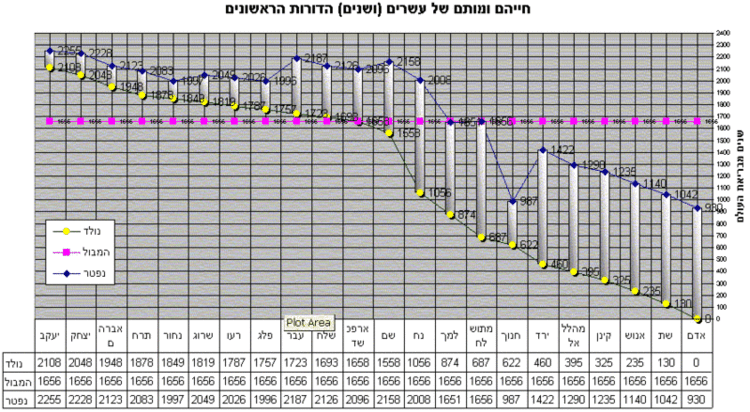 שושלת קיןשושלת שתאין בה שום התיחסות לזמן אורך חייהן של השושלת.  ישנה תוחלת חיים וזמנים מדוייקים.מספר הנולדים זהה:  קין,חנוך, מחויאל,מתושאל,למך,יבל,יובל,    תובל-קין,נעמה.    ס"ה 9 ילדים.        - מספר ילדים זהה: שת,אנוש, קינן,מהללאל,ירד,חנוך, מתושלח,למך,נח   ס"ה 9 ילדים.   שמות זהים: חנוך, למך.שמות עם צליל דומה: מתושאל, מחויאל.שמות זהים: חנוך, למך.שמות עם צליל דומה: מתושלח, מהללאל.  במשפחות קין מוזכרים אומנים ובעלי מקצוע:חנוך-בונה עיר.  ( בנאי.ארכיטקט)יבל -אבי יושב אוהל ומקנה. (חייט ורועה צאן).יובל-אבי כל תופס כינור ועוגב.(נגר ומוזיקאי).תובל-קין-לוטש.כל חורש נחושת וברזל(נפח.חקלאי).למך-שמען קולי האזינה אמרתי.(מלחין,משורר,זמר.)במשפחת שת מוזכר רק שם אחד יוצא דופן:וַיִּתְהַלֵּךְ חֲנוֹךְ אֶת-הָאֱלֹהִים.(מופיע פעמיים)